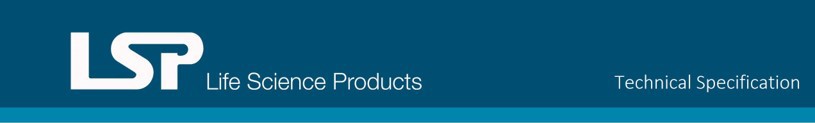 DIVISION 	Specification Section # 	GRIDLOCKTM CEILING SYSTEM “SA”(Suspended ceiling with PolyCore2 Panels)PART 1 - GENERALRELATED DOCUMENTSDrawings and related general provisions of contract, including general and supplementary conditions and other related Division I specification sections apply to this section.Refer to Division 	 (HVAC) and Division 	 (Lighting) for requirements for coordination drawings. (Note to specifier: In order to ensure sealed panels, no equipment intended to be suspended from ceiling and no permanent through ceiling mechanical work can be completed prior to ceiling installation. Further, it is important that lighting direction and placement be indicated on the reflective ceiling plans. Also indicate type of lighting and mounting required. Subsequent changes that occur during construction must be related to ceiling manufacturer or contractor as they occur.)SUBMITTALSSubmit 	 set(s) of Manufacturer’s data forCeiling UnitsSuspension SystemCeiling Locking MechanismsSubmit 	 set(s) of drawings showing the placement of ceiling components in conjunction with the reflective ceiling plan.QUALITY ASSURANCEProvide all materials (panels, accessories, etc.) from a single supply source.DELIVERY, HANDLING AND STORAGEDeliver materials packaged so that materials are clearly marked and identifiable showing the following:Product NameManufacturer’s NameComponent DesignationHandle Materials by methods to prevent damageInspect direct job-site deliveries to assure that quantities are correct and that materials comply with specifications and are not damaged.Life Science Products, Inc. 800-638-9874www.lspinc.comGridlock Ceiling System “SA” with PolyCore2 Panels Specification Page 1 of 3Rev. # 1122Printed 12/1/2023Replace, at no cost to owners, materials that are found defective either in manufacture, handling or storage.Store materials on site at the final installation temperature for at least 24 hours prior to, during, and after installation.WARRANTYProvide a limited 10 year material warranty against defects in manufacturing and a two year warranty against defects in installations.JOB CONDITIONSFor 24 hours before installation, during the installation, and for 24 hours after installation of the ceiling, maintain temperature and relative humidity at in-service conditions.Interior finish wet work such as plastering, concrete, and resinous wall coatings shall be completed and dry prior to installation of ceiling components.Mechanical, electrical, HVAC and other work above the ceiling line which result in through-ceiling penetrations shall be completed, stubbed and approved prior to the start of the ceiling installation.Mechanical installations below the ceiling line such as space heaters, piping and other work shall not be completed until the ceiling installation is completed.PART 2 - PRODUCTSManufacturer of the ceiling system shall supply and warrant all components of the system with the exception of wire hangers. For the purposes of this specification, GRID-LOCK Ceiling System “SA” with PolyCore2 panels as manufactured by Life Science Products is used as the standard.All suspension grid components shall be of extruded PVC fiberglass construction with UL # 723 Flame Spread Rate of less than 7, Smoke development of less than 65, USDA and Agriculture Canada accepted.The grid deflection shall not exceed 1/360 with a 6 pound per foot loading in a 4 foot span. DO NOT support weight of lights, diffusers or equipment with grid. Equipment must have independent support.Assembly clips shall be manufactured from Grade 1, Type 2 virgin PVC must comply with UL 94 V-0 and be USDA accepted.Ceiling Panels shall be constructed of a solid non-absorbing polymer core, and shall be 5mm overall thickness with glass reinforced smooth polyester thermoset resin faces on both sides of a solid 3mm thick aluminum/poly/aluminum core. Finish shall be Class 1 Fire Rated. The panels shall have the following properties:Properties:Fire Rating: Class "A" (1) ASTM E 84 for flame spread of 25 or lessLight Reflectance: LR-1, 0.75 or greater Minimum Weight: 1.5 lbs. per square foot Finish: Smooth WhiteStandard Sizes: 2’ X 2’ and 2’ x 4’Panel thickness: 5 mmColor: WhiteFinish: Gloss 		% of the ceiling panels shall be locked and held in place by Grid-Lock clips which shall be of resinous composition and require no tools for access from below. The remaining panels shall be locked in place using removable PVC clips applied to the grid from above.The grid system shall receive 1/16” x ½” self adhesive closed-cell polyvinyl chloride foam sealant prior to the installation of panels. The gasket material must remain flexible at low temperatures, resist weather, fungi, and oxidation, and be dimensionally stable. The perimeter of the panels shall rest evenly on the gasket so the gasket can serve as the seal.PART 3 – EXECUTIONSpace hangers as required to accommodate specified ceiling panel dimensions. Lay hangers out for each room or space. Install additional hangers as required to support framing at columns, ducts and other through ceiling penetrations.Keep main runners and carriers clear of abutting walls.Install wall angle components by fastening them to the wall at a minimal 16” spacing and not more than 3” from the ends.DO NOT support any lights, diffusers or equipment with ceiling rail. Any ceiling lights diffusers or other equipment must have independent support.Caulk at all intersections of the wall angle and vertical surfaces and at all through ceiling penetrations.